共青团贺兰县教育体育工作委员会关于“六一”期间组织开展系列活动的通知
各学校少工委：为深入学习宣传贯彻习近平总书记致中国少年先锋队建队70周年贺信精神，深入推进未成年人思想道德建设，根据《关于“六一”期间组织开展相关活动的通知》(银教办发〔26〕号)精神，现将“六一”期间组织开展系列活动有关事宜通知如下:
    一、活动时间5月下旬至6月中旬。二、活动内容(一)开展“迎接少代会，争做好队员”主题队日活动结合生活感悟、历史对比、国际比较，邀请英雄人物、先进人物，身边参与疫情防控一线的优秀共产党员、共青团员等，通过线上或线下的方式，大力宣传党的十八大以来经济、政治、文化、社会、生态文明建设和党的建设取得的历史性成就、发生的历史性变革，广泛开展党史、国史、社会主义发展史教育，深刻认识坚持中国特色社会主义道路的重大意义，坚定道路自信、理论自信、制度自信、文化自信；深刻感受习近平总书记对少年儿童的亲切关怀和谆谆教导，讲生动家乡在决战决胜脱贫攻坚战略部署下的新变化新面貌，讲鲜活青年榜样在抗击疫情过程中的奋进姿态和担当精神，帮助少先队员了解中国制度优势，了解“两个一百年”奋斗目标和中华民族伟大复兴的宏伟蓝图，汇聚起同心共筑中国梦的强大力量。(二)开展“从小学先锋长大做先锋”少先队活动6月1日上午，自治区团委、教育厅、少工委将组织开展“从小学先锋长大做先锋”全区少先队员同上一堂队课活动，届时通过宁夏教育电视台“空中课堂”、宁夏教育云平台、“宁夏少先队”微信公众号等媒体同步播出。各校少工委要积极组织少先队员和少先队工作者统一收看。同时各校少工委要结合自身实际，精心设计，组织开展各校“从小学先锋 长大做先锋”少先队活动。(三)集中开展新队员入队仪式结合疫情防控常态化要求，组织开展有效的队前教育，按照“六知、六会、一做”的入队基本标准，规范入队流程，举行庄严的入队仪式，从源头培养少先队员的光荣感和组织归属感，认真做好一年级首批少先队员入队工作。开展评选表彰活动，结合入队仪式教育活动，开展“新时代好少年”、优秀少先队员、优秀少先队辅导员等榜样示范活动。同时，充分挖掘战“疫”中的育人元素，对在疫情期间表现优异的青少年，开展抗“段”小卫土评选表彰活动，引导青少年充分感受自身与国家命运紧紧相连的幸福感和安全感，在社会主义祖国怀抱里茁壮成长的自豪感。各校新队员入队仪式根据疫情常态化防控的要求，采取合适的方式举行。(四)开展“爱要一起 文明同行”志愿服务行动开展“保护环境”志愿服务活动，各校广泛组织师生集中开展校园及周边环境卫生整治活动，加强校内校外卫生死角清扫，形成环境整洁的长效机制，为我市整改创建全国文明城市贡献自己的力量。开展“家庭美德进校园”活动，进一步加强青少年行为习惯养成教育，通过小手拉大手，带动家长遵守社会公德，争创文明家庭，助力文明创建。开展心理健康辅导活动，各校要加强对青少年的关心关爱，在认真开展分析评估的基础上，对受疫情影响的青少年，有针对性地做好教育引导和心理疏导工作，组织开展青少年喜闻乐见的心理辅导活动，帮助青少年尽快调整好状态，以健康乐观的心态和积极向上的精神面貌投入学习生活。三、活动要求各学校少工委要紧紧围绕习近平总书记致中国少年先锋队建队70周年贺信精神，结合本校复学情况，认真安排部署，组织开展有时代感、影响力强的少先队活动，引导少先队员关注国家发展、关注社会建设、提升责任意识。各学校活动总结(含活动形式、活动情况、活动图片等)于6月20日前发送至指定邮箱。联系人：刘  珊    联系电话：0951-3853532邮  箱：1753049427@qq. com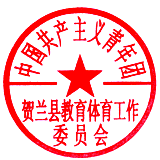 共青团贺兰县教育体育工作委员会2020年5月29日(此件公开发布）